Atividades Domiciliar – Distanciamento social Covid-19Atividade de Música Professor: RomuloPeríodo: Novembro 2020Vivenciar pulsação e ostinatos rítmicos por meio de exercícios de imitação e percepção rítmica.Realizar as atividades propostas em aula.Depois de construído seu chocalho, vamos fazer nossa aula.Pirulito que bate, bate. 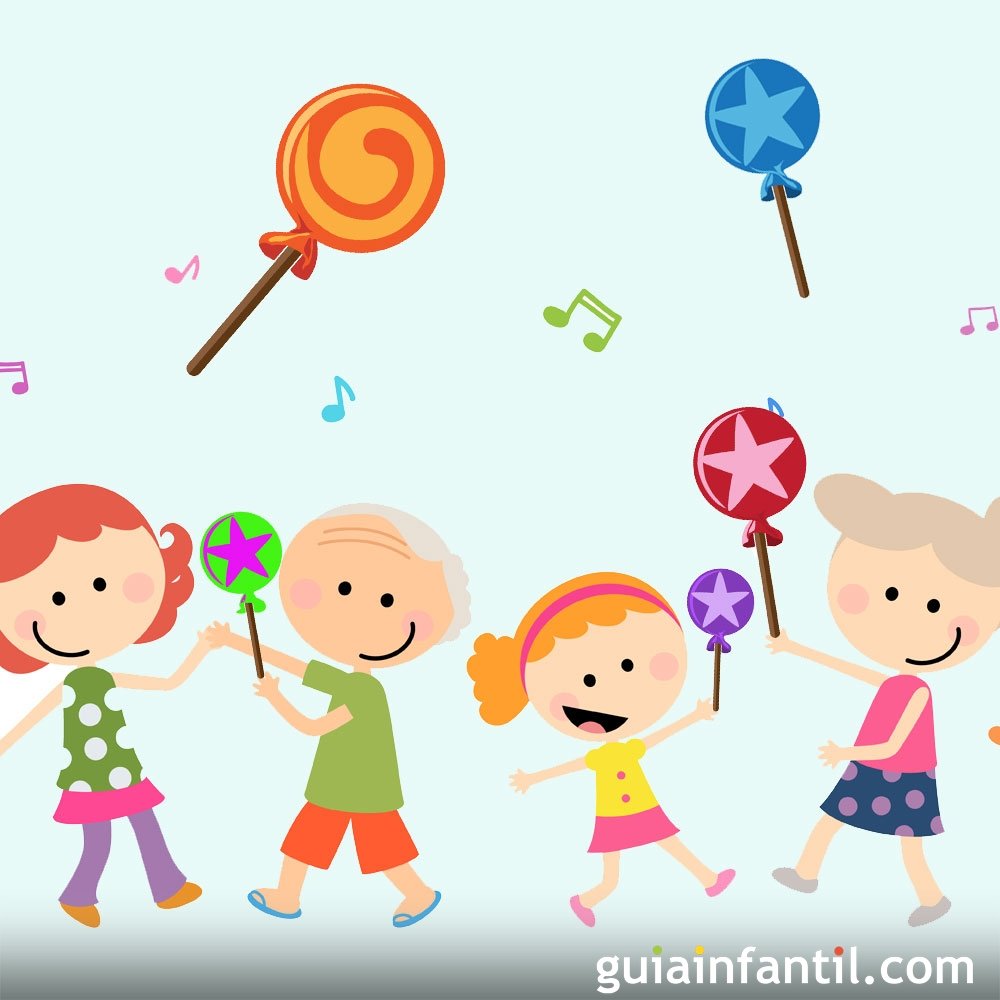 Pirulito que bate, bate
Pirulito que já bateu
Quem gosta de mim é ela
Quem gosta dela sou eu Pirulito que bate, bate
Pirulito que já bateu
Quem gosta de mim é ela
Quem gosta dela sou euPirulito, pirulito
Pirulito que já bateu
Pirulito, pirulito
Quem gosta dela sou euColoque os alunos sentados no chão. Combine com eles duas formas de tocar os chocalhos gerando, portanto, dois sons diferentes: 1) bater os chocalhos no chão e 2) bater um chocalho no outro.  https://www.youtube.com/watch?v=NAjJqLmr04I